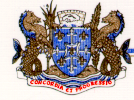 THE CITY COUNCIL OF PORT LOUISNOTICE NO.08/2023EXPRESSION OF INTERESTFOR SALE OF VACANT STALLS ON THE FIRST FLOOR AT VICTORIA URBAN TERMINALThe City Council of Port Louis hereby invites expression of interest for the sale of the following vacant stalls on the First (1st) floor of the Victoria Urban Terminal in the hereunder mentioned sections.        2.	Eligibility	Stalls will be allocated to any applicant / company.	A person can apply for more than one (1) stall.	       3.	Mode of AllocationStalls will be allocated by drawing of lots in case more than one application are received for a particular stall.        4.  Loan facilities         The Development Bank of Mauritius (DBM) will assist all potential buyers by providing loan facilities          at very preferential rate and terms.          Applicants are requested to deal directly with the Development Bank of Mauritius (DBM).       5. Mode of Application/ Submission          Applicants may apply for a stall by:Filling application form available at the Public Health Department of the Council; orSubmitting a letter addressed to the Chief Executive, 2nd Floor, City Hall, Port Louis. Applications can be sent by post, fax (No. 2124258) or email (portlouiscity@municipalcouncil.org).      6.  The City Council of Port Louis reserves the right to accept or reject any application received and/or             to annul the Expression of Interest process at any time without thereby incurring any liability to             any applicant.        The City Council of Port Louis						            Chief Executive       Administration Department							December 2023	       2nd Floor, City Hall       Jules Koenig Street       Port Louis			S.NSections on the 1st FloorStall No.1Haberdashery Section(75 stalls vacant)D1A09, D1A10, D1A13, D1A15, D1A17, D1A18, D1A21, D1A22, D1A24, D1A25, D1A27, D1A30, D1A31, D1A33, D1A35, D1A36, D1A38, D1A39, D1A42, D1A45, D1A46, D1A47, D1A48, D1A51, D1A70 & D1A761Haberdashery Section(75 stalls vacant)D1B18, D1B40, D1B41, D1B53, D1B54, D1B55, D1B56, D1B73, D1B75&D1B871Haberdashery Section(75 stalls vacant)D1D24,D1D28, D1D29, D1D33, D1D39, D1D45, D1D48, D1D51& D1D521Haberdashery Section(75 stalls vacant)D1E11, D1E13, D1E22, D1E27, D1E29, D1E38, D1E39, D1E42, D1E53, D1E55, D1E65, D1E69& D1E711Haberdashery Section(75 stalls vacant)D1F02,D1F03,D1F04,D1F07,D1F08,D1F09, D1F16, D1F22, D1F26, D1F27, D1F29, D1F35, D1F43, D1F52, D1F79, D1F82 & D1F831Haberdashery Section(75 stalls vacant)D1G07 & D1G162Vegetables Section(41 stalls vacant)V006, V011, V014, V015, V021, V022, V023, V026, V029, V035, V040, V041, V042, V043, V044, V047, V048, V056, V059, V061, V062, V065, V067, V068, V069, V072, V073, V074, V075, V076, V081, V084, V085, V089, V091, V092, V093, V095, V101, V102 & V103.3Precooked Section(21 stalls vacant)D1A01, D1A03, D1A04, D1A53, D1A55, D1A56, D1A57, D1A58, D1A62&D1A633Precooked Section(21 stalls vacant)D1B02, D1B03, D1B10 & D1B173Precooked Section(21 stalls vacant)D1C06, D1C07, D1C34, D1C35, D1C37, D1C39 & D1C404Cooked Section(11 stalls vacant)F17, F23, F24, F26, F32, F33, F34, F37, F40, F44 & F45